Torek, 24. marec 2020TANGRAMDanes, se boš pa igral/a.Igro si naredi/a, sedaj se igraj. Povabi tudi svoje starše, brata, sestro… in poskusite sestaviti čimveč likov. Pri sestavi lika moraš vedno uporabiti vse ploščice.Poskusi sestaviti  možica, kvadrat….!  Sestaviš lahko veliko različnih figur iz geometrijskih likov. -------------------------------------------------------------------------------------------------Povratna informacija:Ogovori mi na vprašanja ter mi  pošlji  po mailu, do srede (25. 3. 2020) zvečer( alesa.susnik.skedelj@ostpavcka.si ) .Nekaj primerov: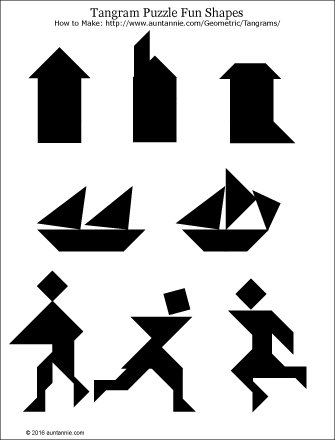 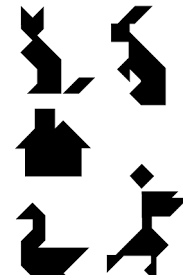 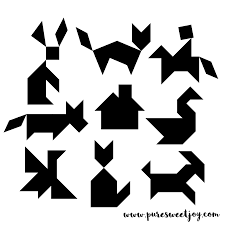 Kako sem izdelal/a tangram?Kdo mi je pomagal?Kaj sem se  naučil/a?Sem bil/a uspešen/a ?Je namen učenja dosežen?Kaj lahko naredim, da svoje znanje še izboljšam?Koliko časa sem porabil/a, da sem sestavila figuro? Zapišeš, katero figuro si sestavil/a  in  jo narišeš, tako, da so vidni vsi geometrijski liki (tangram).Lik (figuro) fotografiraj in mi jo pošlji.Če si se igral z družinskimi člani mi sporoči, kdo je sestavil najhitreje TANGRAM (figuro tako, da je uporabil vse ploščice).